Date: 6 February 2012REPORT OF THE WRC-12 AGENDA ITEM COORDINATOR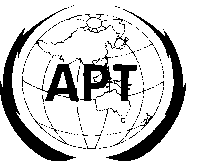 ASIA-PACIFIC TELECOMMUNITYAPT Coordination Meetings During RA-12 and WRC-12APT Coordination Meetings During RA-12 and WRC-12Agenda Item No.: 1.14to consider requirements for new applications in the radiolocation service and review allocations or regulatory provisions for implementation of the radiolocation service in the range 30-300 MHz, in accordance with Resolution 611 (WRC-07);Name of the Coordinator (with Email): Jinu UM (umjinu@kca.kr)Issues:To allocate RLS to the band 154-156MHzProtection Criteria for Region 3 countries.APT Proposals:ASP/26A14/1 : No change to the current Radio Regulation (Method D)ASP/26A14/2 : Suppress Resolution 611 (WRC-07)Status of the APT Proposals:Will be sent to the Plenary for second reading Issues to be discussed at the Coordination Meeting:NoneComments/Remarks by the Coordinator:None